Lớp Nhà Trẻ D2 tổ chức hoạt động trải nghiệm " Làm thiệp tặng bà tặng mẹ" nhân ngày 20/10.        Hoạt động trải nghiệm đã tạo được bầu không khí vui vẻ cho các con lớp nhà trẻ D2, trẻ được hoạt động theo nhóm một cách tích cực. Trong quá trình làm, trẻ còn giao lưu trò chuyện cùng nhau  kể về mẹ, về bà của mình một cách hồn nhiên và chân thành. Các trẻ đã xé dán những bông hoa xinh đẹp nhiều màu sắc khác nhau để trang trí nên những tấm bưu thiếp đẹp.        Bằng tình yêu thương và sự cố gắng để hoàn thành được tấm bưu thiếp mang về tặng bà, tặng mẹ. Những tấm bưu thiếp đã được các con hoàn thành thật đẹp với những bông hoa tươi thắm. Đó thực sự là tình cảm chân thành, hồn nhiên, ngây thơ đáng yêu nhất, là món quà ý nghĩa nhất mà các con muốn dành tặng cho người bà, người mẹ yêu quý của mình.        Một số hình ảnh ghi nhận tại hoạt động trải nghiệm: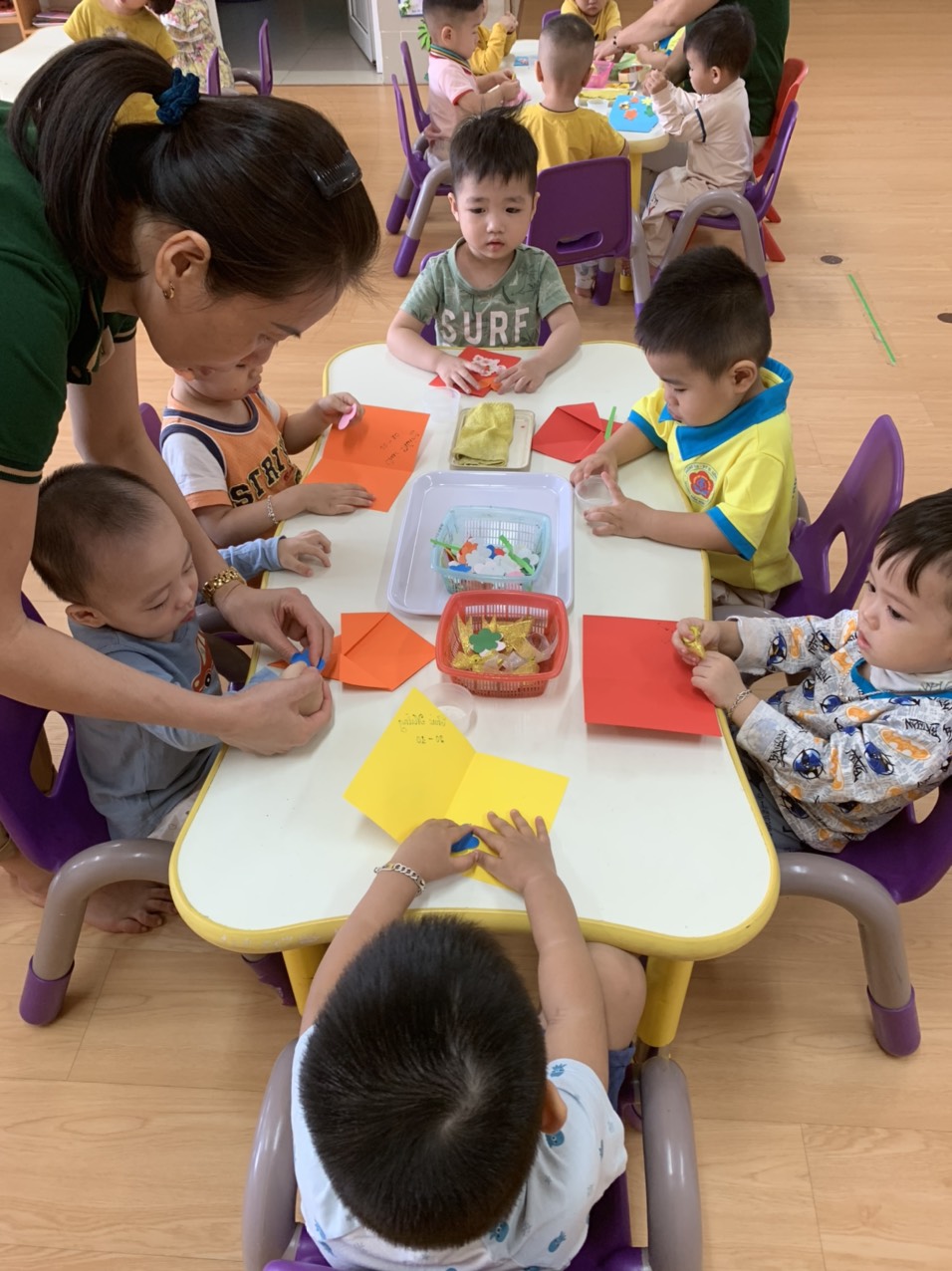 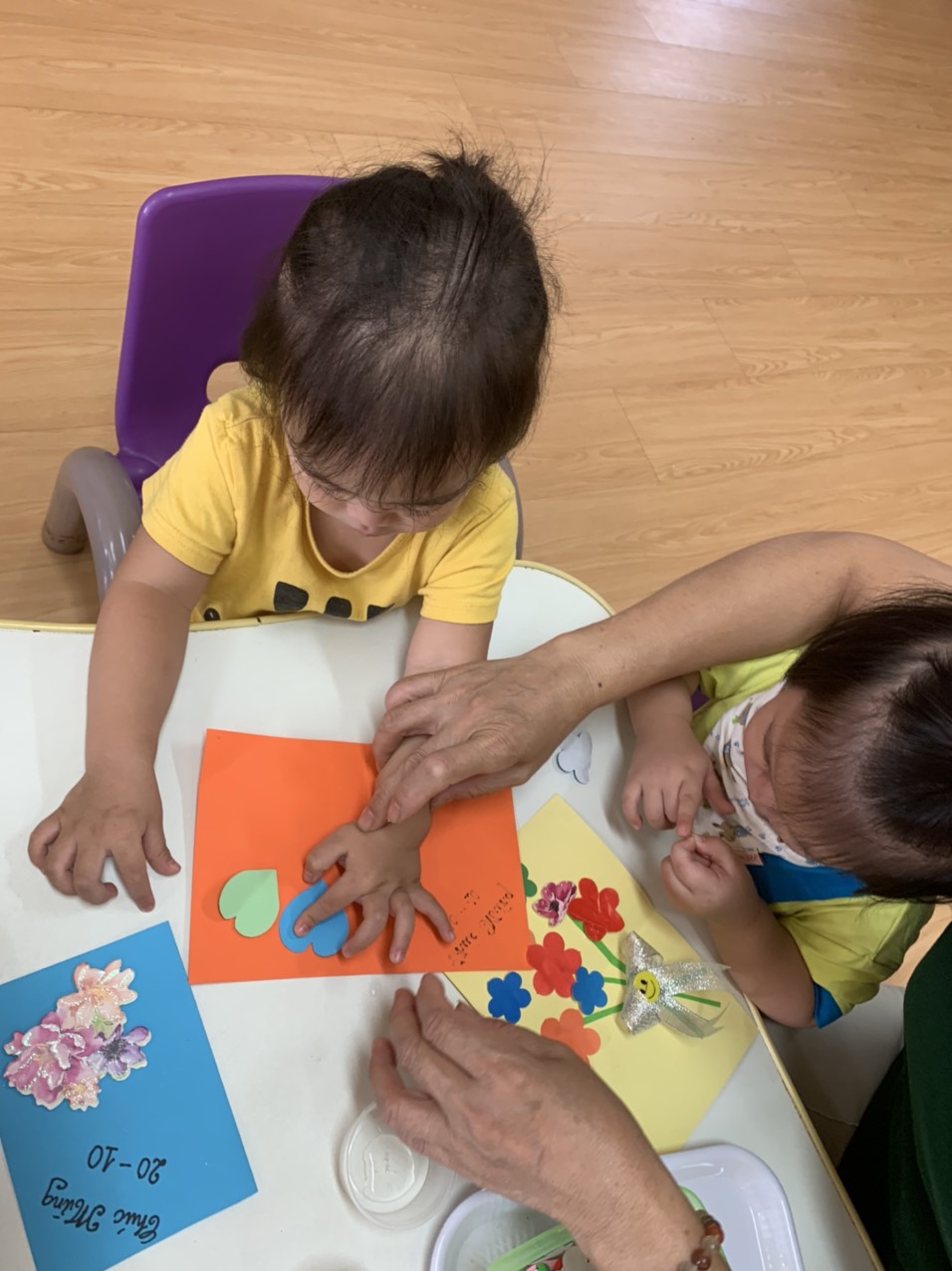 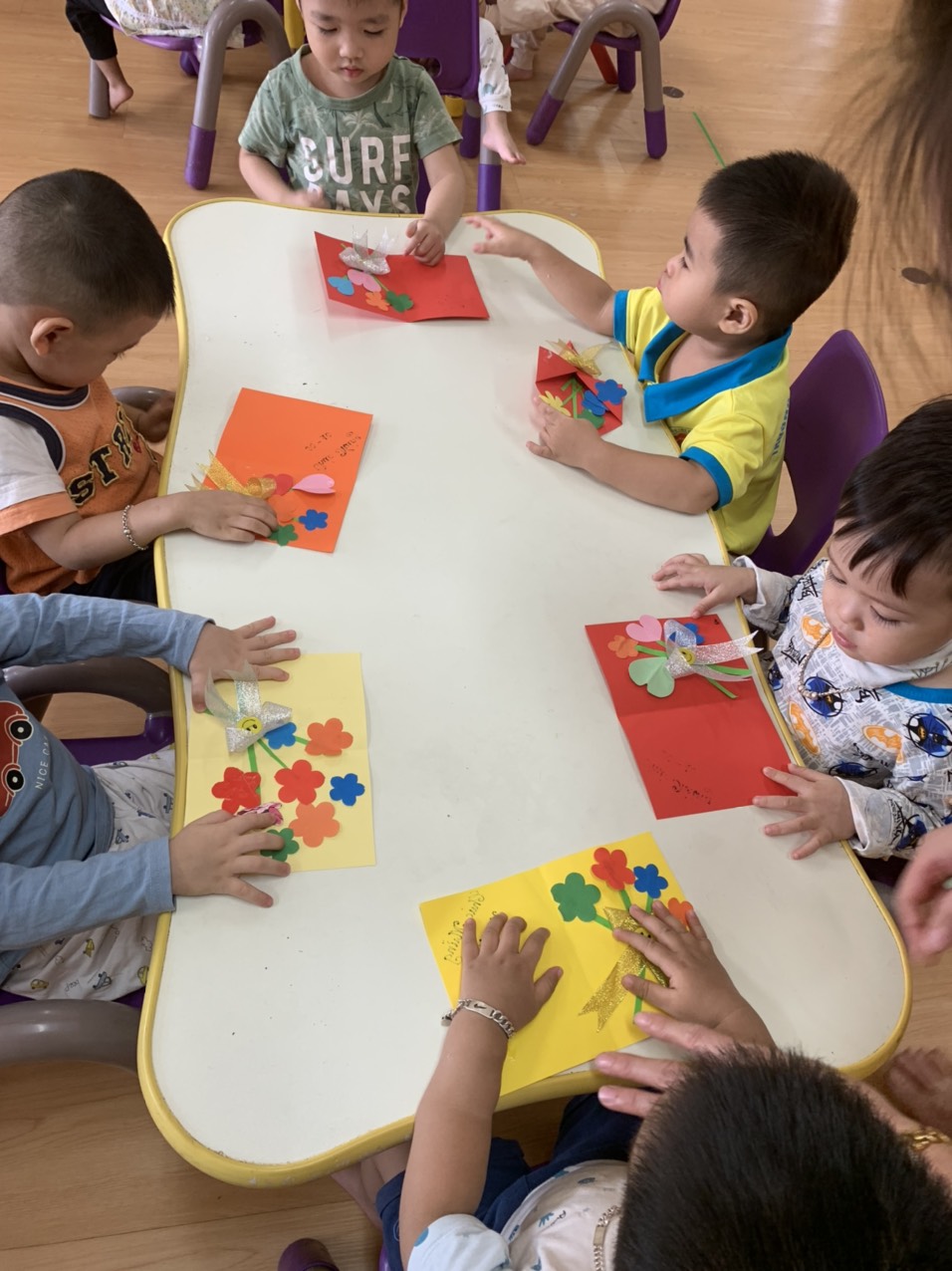 